WYMAGANIA EDUKACYJNE
PLASTYKA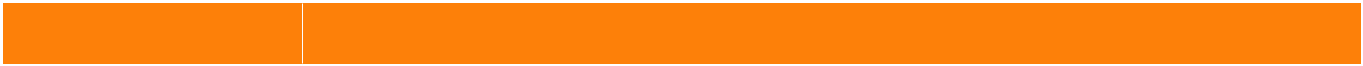 OcenaZakres opanowanych treści programowychniedostatecznaniedostatecznapoziom opanowanych treści, zakres aktywności twórczej nie umożliwia podjęcia nauki, przyswojenia kolejnych treści,nabycia umiejętności potrzebnych na następnym etapie edukacyjnym, nieuczestniczenie w kulturzedopuszczającaprzyswojenie treści dotyczących plastyki, nabycie umiejętności umożliwiających realizację zadań życia codziennego(treści i umiejętnościdotyczących posługiwania się językiem plastyki w zakresie elementarnym, odnoszącym się do codziennych sytuacjikonieczne)życiowych, wykonywanie schematycznych, znacznie uproszczonych prac plastycznych związanych z życiemcodziennym, niekształtowanie estetyki otoczenia, skąpe wypowiedzi o plastyce, bierne uczestnictwo w kulturzedostateczna (treściprzyswojenie podstawowych treści umożliwiających realizowanie bardzo prostych, schematycznych, stereotypowychi umiejętności podstawowe)kompozycji plastycznych, uproszczone wypowiedzi o funkcjach sztuki, dziedzinach plastyki, elementach strukturydzieł, środkach artystycznego wyrazu, stylach w sztuce, świadomość potrzeby estetyki otoczenia, bierny stosunekdo kształtowania estetyki otoczenia, mało aktywne uczestnictwo w kulturzedobraprzyswojenie treści umożliwiających tworzenie złożonych praktycznych i teoretycznych ćwiczeń plastycznych,(treści i umiejętnościduża aktywność twórcza, interpretowanie niektórych wskazanych treści zawartych w dziełach, wiedza o funkcjachrozszerzone)sztuki, dziedzinach plastyki, elementach struktury dzieł, środkach artystycznego wyrazu, stylach w sztuce,przenoszenie wiedzy o plastyce na inne dziedziny życia, m.in. kształtowanie estetyki otoczenia, aktywneuczestnictwo w kulturzebardzo dobrabardzo dobre przyswojenie treści teoretycznych i umiejętności praktycznych, łączenie ich w wykonywanych(treści i umiejętnościróżnorodnych, oryginalnych kompozycjach plastycznych, bardzo duża aktywność twórcza, dobre posługiwanie siędopełniające, pełna realizacjaśrodkami wyrazu artystycznego w wykonywanych pracach, interpretowanie treści dzieł, wiedza o funkcjach sztuki,wymagań programowychdziedzinach plastyki, elementach struktury dzieł, środkach artystycznego wyrazu, stylach w sztuce, znajdowaniei podstawy programowej)licznych powiązań między plastyką a innymi dziedzinami życia, aktywne wpływanie na estetykę otoczenia,rozszerzanie wiedzy poprzez korzystanie z różnych źródeł informacji, mediów, bardzo aktywne uczestnictwow kulturzecelującawiedza i umiejętności plastyczne przewyższające swoim zakresem wymagania programowe, postawa twórcza,(treści i umiejętnościposzukująca, samodzielna, oryginalna twórczość plastyczna, w której wykorzystywana jest wiedza o plastyce,wykraczające poza programświadome posługiwanie się środkami artystycznego wyrazu w podejmowanych pracach, udział w wybranychi realizacje podstawykonkursach i przeglądach plastycznych, wnikliwe interpretowanie różnorodnych treści zawartych w dziełach sztuki,programowej)wiedza o funkcjach sztuki, dziedzinach plastyki, elementach struktury dzieł, środkach artystycznego wyrazu,stylach w sztuce, zauważanie różnorodnych powiązań plastyki z innymi dziedzinami życia, kształtowanie estetykiotoczenia w różnorodnych formach, rozszerzanie wiedzy poprzez korzystanie z różnych źródeł informacji, mediów,wykraczające poza program, bardzo aktywne uczestnictwo w kulturze, żywe zainteresowanie zjawiskami w sztucei wydarzeniami artystycznymi